Нарушение мер пожарной безопасности приводит к: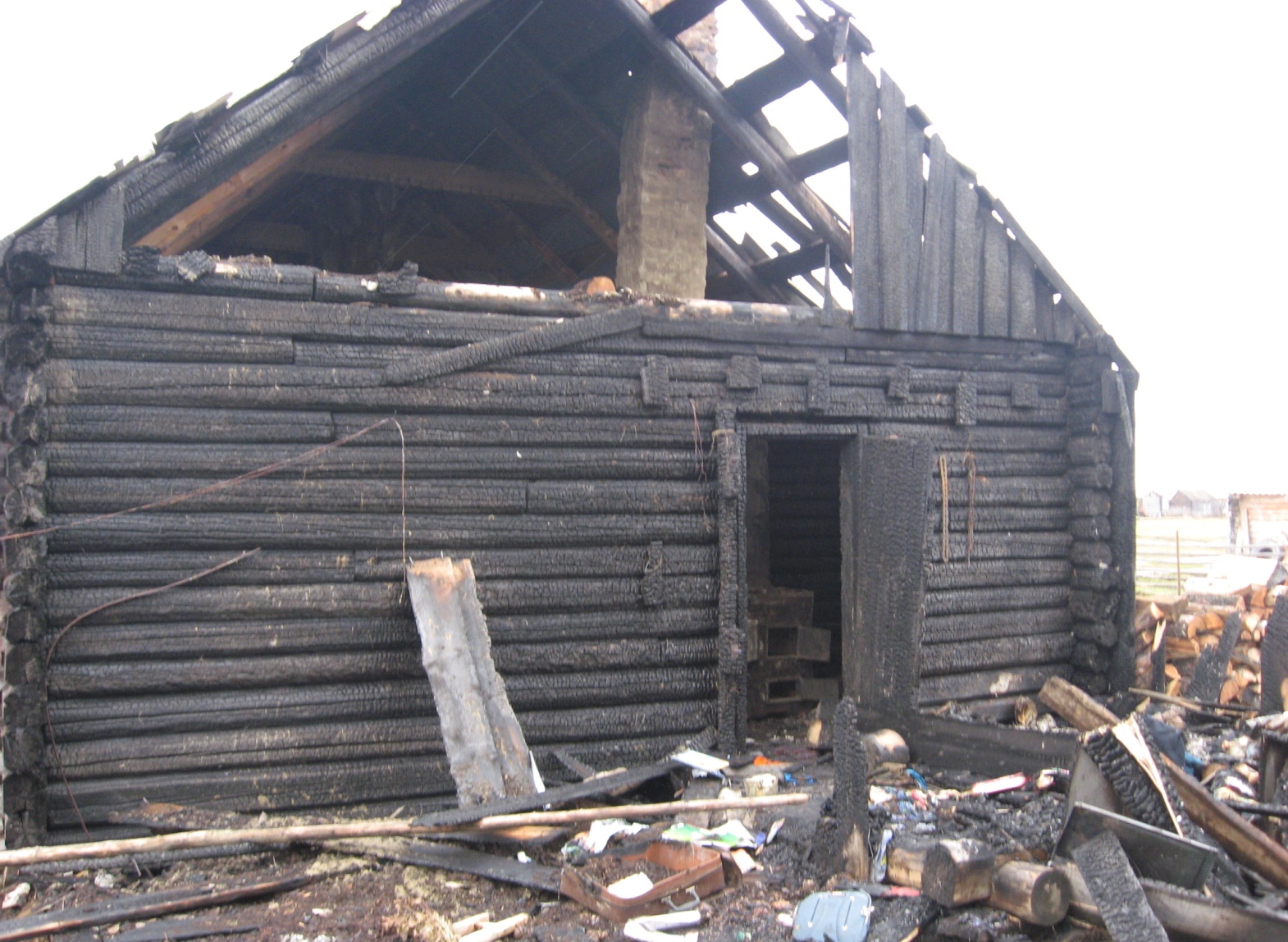 ПАМЯТКАо мерах пожарной безопасности в жилом фондеВ целях недопущения пожаров необходимо выполнять следующие требования пожарной безопасностиПАМЯТКАо мерах пожарной безопасности в жилом фондеВ целях недопущения пожаров необходимо выполнять следующие требования пожарной безопасности№п/птребования правил пожарной безопасности1.Нельзя оставлять без присмотра включенные бытовые приборы: электроплитку, обогреватель, кипятильник и т.д., а также источники открытого огня: газовую плиту, свечи.2.Запрещается пользоваться неисправными и самодельными электроприборами и электрооборудованием3.Применение электронагревательных приборов разрешается только с подставками из негорючих материалов4.Не храните легковоспламеняющиеся вещества и предметы бытовой химии вблизи открытого огня.5.Не перегружайте электросеть: нельзя в одну розетку включать несколько мощных потребителей электроэнергии, например электрообогреватель, компьютер, телевизор, музыкальный центр и др.6.Первичные средства пожаротушения, установки пожарной сигнализации в вашем доме должны содержаться в исправном состоянии и постоянной готовности.	7.Ежегодно, перед началом отопительного сезона произведите очистку дымоходов от сажи.8.Монтажные работы по устройству дымоходов поручите специализированной организации, имеющей лицензию на право проведения данных работ.9.Не производите розжига печей на твердом топливе с использованием горючих жидкостей.10.При сильном запахе газа в помещении не включайте и не включайте освещение. Перекройте вентиль подачи газа и проветрите помещение.11.При обнаружении неисправности в электрощитах, розетках, выключателях, светильниках обесточьте их и вызовите специалиста по устранению неисправности.12.Не допускайте складирования горючих материалов (дрова, сено и др.) между строениями.13.Не разводите костры в ветреную погоду и не оставляйте их без присмотра.14.Приобретайте огнетушитель, имейте во дворе бочку с водой, ящик с песком, ведро и лопату.15.Газовые баллоны разместите вне здания возле стены, не имеющей окон, в металлическом шкафу, обеспеченном естественной вентиляцией.16.Не разрешайте детям играть со спичками. Храните спички в местах, недоступных для детей.17.Не сушите одежду и другие сгораемые материалы над печами, каминами, газовыми плитами и электронагревательными приборами.